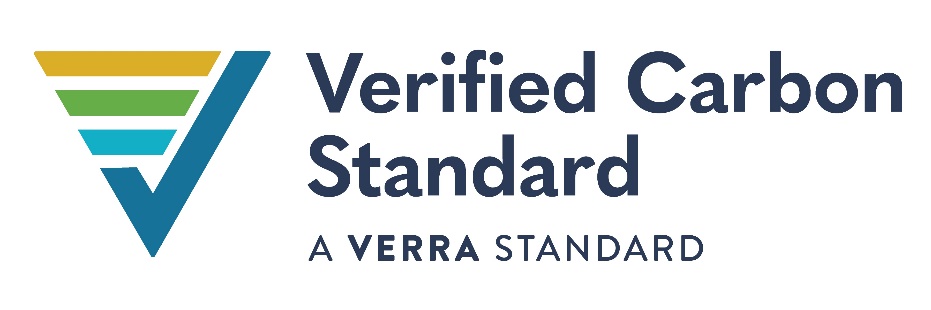 VCS Methodology TemplateThis template is for the development of methodologies and methodology revisions under the VCS Program.Instructions for Completing the MethodologyTITLE PAGE: Complete all items in the box on the title page using Arial or Century Gothic 10.5 point, black, regular (non-italic) font. This box must appear on the title page of the final document. Methodologies may also feature the project title and preparers’ name, logo and contact information more prominently on the title page, using the format below (Arial or Century Gothic 24 point and Arial or Century Gothic 12 point, black, regular font).METHODOLOGY: Instructions for completing the methodology template are under the section headings in this template. Adhere to all instructions, as set out in the VCS Program Methodology Development and Review Process. Instructions relate back to the rules and requirements set out in the VCS Methodology Requirements and accompanying VCS Program documents. The preparer will need to refer to these documents to complete the template. Note that the instructions in this template serve as a guide and do not necessarily represent an exhaustive list of the information the preparer must provide under each section of the template. Methodology authors must use clear, logical, concise and precise language, to aid readability and ensure consistent application by intended users. To keep the methodology concise, authors should use appendices to provide detailed background, explanation and justification of key methodological components. However, short summaries within the body of the methodology can be useful to help the reader follow the logic of the methodology. Authors are advised to remember that the applicability conditions specify the types of project activities eligible under the methodology and the procedures throughout the rest of the methodology must work for all possible types of project activities eligible under the methodology.  The methodology must use the keywords “must,” “should,” and “may” appropriately. Consistent with best practice, “must” is to be used to indicate a firm requirement, “should” is to be used to indicate a (non-mandatory) recommendation, and “may” is to be used to indicate a permissible or allowable option. The term “shall” is reserved for VCS Program documents and is generally not appropriate for methodologies.Unless applying a merited deviation, please complete all sections using Arial or Franklin Gothic Book 10.5 point, black, regular (non-italic) font. Where a section is not applicable, explain why. Delete all instructions, including this introductory text, from the final document.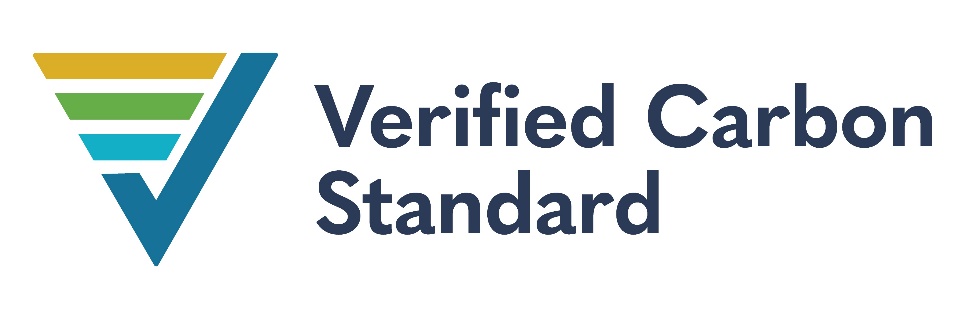 
Methodology TITLELogo (optional) Document Prepared by (individual or entity)Contact Information (optional)Contents1	Sources	62	Summary description of the Methodology	63	Definitions	74	Applicability conditions	75	Project Boundary	86	Baseline Scenario	97	Additionality	98	Quantification of GHG Emission Reductions and Removals	118.1	Baseline Emissions	118.2	Project Emissions	118.3	Leakage	128.4	Net GHG Emission Reductions and Removals	129	Monitoring	129.1	Data and Parameters Available at Validation	129.2	Data and Parameters Monitored	149.3	Description of the Monitoring Plan	1510	References	15APPENDIX X: Performance Method	16Applicability Conditions	16Baseline Scenario	16Performance Benchmark	16APPENDIX X: Activity Method	18Applicability Conditions	18Baseline Scenario	18Positive List	18SourcesIndicate key methodologies, documents and/or projects upon which the proposed methodology is based. For methodology revisions, identify the methodology, and the associated GHG program, upon which the revision is based. Identify any modules or tools used by the methodology. Include information on the author of the methodology, if desired. This methodology is based on the following methodologies:<VM00XX “Title of the methodology” (Version X)>The following have also informed the development of the methodology:<Project name, location and description> <Other sources, documents, etc.>This methodology uses the latest versions of the following <modules/tools>:<VMD00XX Title of the module><VT00XX Title of the tool>Summary description of the MethodologyIndicate using the above table whether the methodology uses a project, performance or activity method for determining additionality, and a project or performance method for determining the crediting baseline (see the VCS Methodology Requirements for further information on these methods).  Provide a brief summary description of the methodology, including a description of the project activity(s) to which the methodology applies. The summary should be kept concise. DefinitionsUsing the format in the example below, provide, in alphabetical order, definitions of key terms and acronyms that are used in the methodology. Ensure all defined terms are used in the methodology. Do not include terms already defined under the VCS Program.Logging SlashDead wood residues (including foliage) left on the forest floor after timber removalLogging SlashDead wood residues (including foliage) left on the forest floor after timber removalApplicability conditionsDescribe the project activity(s) to which the methodology applies. Then, set out specific applicability criteria that define project eligibility, such as geographic location, technology type, historical land use, and any other conditions under which the methodology is applicable. Use a numbered list to make referencing to applicability conditions clearer.Authors should keep the following in mind when writing the applicability conditions:Applicability conditions must be specified clearly, and in a manner that allows easy determination of whether an activity being undertaken by a potential project proponent is eligible. Applicability conditions must not contain procedures or obligations upon the project proponent. Rather, they must be conditions against which project eligibility can be determined at the time of validation and must not require the project proponent to undertake ongoing actions to ensure continued eligibility.For performance methods, this section must specify the technologies and/or measures (or examples of technologies and/or measures) that can be implemented (in order to achieve substantial performance improvement relative to the crediting baseline) under the methodology. For activity methods (i.e., methodologies using a positive list approach for additionality), the application conditions represent the positive list. The Additionality section of the methodology only needs to address the VCS regulatory surplus requirements.The list of applicability conditions may contain exclusions (i.e., may describe types of project activities to which the methodology does not apply).This methodology applies to project activities that…This methodology is applicable under the following conditions:<Condition><Condition>…This methodology is not applicable under the following conditions:<Condition>…Project BoundaryDescribe the project boundary and identify the GHG sources, sinks and reservoirs (controlled by the project proponent, related to the project or affected by the project) included in or excluded from the project boundary. Specify where GHG sources, sinks and reservoirs are optional. Include any procedures and/or diagrams, as appropriate. Remove or include further row in table 2 as needed. Leakage sources must not be included since they are not part of the project boundary.The spatial extent of the project boundary encompasses…The greenhouse gases included in or excluded from the project boundary are shown in Table 2 below.Table 2: GHG Sources Included In or Excluded From the Project BoundaryBaseline ScenarioFor methodologies applying a project method, describe the criteria and procedures for identifying alternative baseline scenarios and determining the most plausible scenario. This may be done within the methodology, or though reference to other tools. For AFOLU methodologies, describe the procedures for establishing rates of land-use and land-cover change, identifying historical management practices, establishing common practice, and/or identifying current and/or historical ecological characteristics, as applicable. For methodologies applying a standardized method, describe the most plausible baseline scenario or aggregated baseline scenario, including the technologies or measures that constitute this scenario. Note that for methodologies establishing a dynamic performance benchmark, the most plausible baseline scenario is represented by the control data. Such methodologies must include requirements for the source(s) of control data, approach to match control data with monitored data (including an acceptable range for matched data), and how frequently control data must be updated.For methodologies applying a performance method for determining the crediting baseline, identify the level of the performance benchmark metric for the crediting baseline. Describe the data, analysis and process used to establish the benchmark in Appendix 1.AdditionalityFor methodologies applying a project method for demonstrating additionality, describe the criteria and procedures for the demonstration and assessment of additionality. This may be done within the methodology, or through reference to an additionality tool approved under the VCS Program or an approved GHG program. Where an additionality tool is referenced, it must be stated that the latest version of the tool must be used. The methodology may also include additional requirements, procedures and/or guidance to augment the tool and ensure it is applied appropriately within the context of the methodology. For methodologies applying a standardized method (i.e., performance or activity method) for demonstrating additionality, address the VCS Program regulatory surplus requirements. This should be done by requiring the project proponent to demonstrate regulatory surplus in accordance with the requirements for methodologies set out in the latest version of the VCS Methodology Requirements. The regulatory surplus requirements themselves should not be copy and pasted out of the VCS Methodology Requirements into methodologies (rather, the methodology should refer to the VCS Program requirements, as in the examples below). For methodologies applying a performance method for demonstrating additionality, identify and describe the performance benchmark metric that is used for the demonstration of additionality. Specify the level of the performance benchmark metric that will serve as the threshold for additionality. Describe the data, analysis and process used to establish the benchmark in the Performance Method Appendix provided.For methodologies applying an activity method for demonstrating additionality, include a brief summary of the option (A, B or C) used to establish the positive list, using the appendix provided to give a full description of the data, analysis and process used. Also include a statement that the Applicability Conditions section of the methodology represents the positive list.This methodology uses a project method for the demonstration of additionality.<or>This methodology uses a performance method for the demonstration of additionality.Step 1: Regulatory SurplusProject proponents must demonstrate regulatory surplus in accordance with the rules and requirements regarding regulatory surplus set out in the latest version of the VCS Methodology Requirements. Step 2: Performance Benchmark…<or>This methodology uses an activity method for the demonstration of additionality.Step 1: Regulatory SurplusProject proponents must demonstrate regulatory surplus in accordance with the rules and requirements regarding regulatory surplus set out in the latest version of the VCS Methodology Requirements. Step 2: Positive ListThe applicability conditions of this methodology represent the positive list. The project must demonstrate that it meets all of the applicability conditions, and in so doing, it is deemed as conforming with the positive list.The positive list was established using the <activity penetration / financial viability / revenue streams> option (Option <A/B/C> in the VCS Methodology Requirements) …Quantification of GHG Emission Reductions and RemovalsBaseline EmissionsDescribe the criteria and procedures, including relevant equations, for the quantification of GHG emissions and/or removals for the selected GHG sources, sinks and reservoirs for the baseline scenario. Trivial calculations such as averages may be excluded from the equations for simplicity. In such cases, they must be added as a monitoring parameter with clear indications for calculation and to avoid ambiguity (e.g., clarify whether a weighted average or a simple average is used).Ensure equations are provided to cover all GHG sources, sinks and reservoirs set out in Section 5 (Project Boundary) above, including sources, sinks and reservoirs that the project proponent may optionally include. Include summary information to describe the context of equations and use an appendix for any lengthier explanations, background information and justifications. Footnotes may also be used for short additional information.Use the example format below (copy and paste) for specifying equations and defining the associated parameters and variables:
Ensure all equations are numbered using captions to specify the equation number and enable cross-referencing. Ensure that parameters and variables are consistently applied throughout the equations in the methodology. Use short and logical abbreviations for parameters and use subindexes to specify periods (x, y, z), cases and subcases (i, j, k) and to differentiate baseline (B) from Project (P) if not in the abbreviation. Use the “equation function” of MS Word to type the equations.The parameters and descriptions are included in a hidden table (table with a white border) as in the example below. This is to ensure that the structure, formatting and intents are maintained. Copy and paste the table in the example below and delete rows that are not used or add additional rows as needed. Use normal font to write the parameters in the description below the equations. Do not use the “equation function” for the parameter in the description section.Include the unit of measure for each parameter using the International System of Units (IS). Describe the parameters such as they are clear. Include in the description if they are totals, averages over x years, or any other relevant information.If default values are proposed indicate whether they are optional and include the default values after the equation.Baseline emissions are calculated as follows:Where: Typically, introduce the main equation for BEy (higher level) at the beginning of this section and then introduce other equations (lower level) to facilitate understanding. For example: first, provide the main equation for BEy with the required description and criteria. After that, introduce the equation for BEFCy and all parameters, criteria and procedures applicable. Then introduce the equation for BEECy with the required description and criteria, etc.Project EmissionsDescribe the criteria and procedures, including relevant equations, for the quantification of GHG emissions and/or removals for the selected GHG sources, sinks and/or reservoirs for the project. Follow the instructions for equations provided in Section 8.1 (Baseline Emissions) above.Project emissions are calculated as follows:Where:Continue here including further procedures and criteria.LeakageDescribe the criteria and procedures, including relevant equations, for the quantification of GHG emissions and/or removals for the selected GHG sources, sinks and/or reservoirs for leakage. Follow the instructions for equations provided in Section 8.1 (Baseline Emissions) above.Net GHG Emission Reductions and RemovalsDescribe the procedure for quantifying net GHG emission reductions and/or removals, as a function of baseline emissions, project emissions and leakage. Follow the instructions for equations provided in Section 8.1 (Baseline Emissions) above. Where relevant, include equations for estimating uncertainty. Net GHG emission reductions and removals are calculated as follows:Where:MonitoringData and Parameters Available at ValidationComplete the table below for all data and parameters that will be determined or available at validation, and remain fixed throughout the project crediting period (copy the table for each data/parameter). Data and parameters monitored during the operation of the project are included in Section 9.2 (Data and Parameters Monitored) below. Ensure that data sources are appropriate and conform with VCS Program rules and requirements. Likewise, ensure that rules and requirements for models and default factors are adhered to. Ensure that all data and parameters used in the equations for quantification of GHG emission reductions and removals in the methodology are included in this section (Data and Parameters Available at Validation) or the following section (Data and Parameters Monitored). Where the methodology establishes default factors which may become out of date (i.e., default factors that do not represent physical constants or otherwise would be expected to change significantly over time), make note of same in the Comments field.
Example:Data and Parameters Monitored Complete the table below for all data and parameters that will be monitored during the project crediting period (copy the table as necessary for each data/parameter). Data and parameters determined or available at validation are included in Section 9.1 (Data and Parameters Available at Validation) above. Ensure that data sources are appropriate and conform with VCS Program rules and requirements. Likewise, ensure that rules and requirements for models and default factors are adhered to. Parameters that are not directly monitored themselves (i.e., are calculated, using monitored data/parameters and the equations provided in the methodology) do not need to be included in this section.
Example:Description of the Monitoring PlanDescribe the criteria and procedures for obtaining, recording, compiling and analyzing monitored the data and parameters set out in Section 9.2 above.ReferencesInclude any references relevant to the methodology.APPENDIX X: Performance MethodWhere the methodology applies a performance method for determining additionality and/or the crediting baseline, complete the sections below. For all other methodologies, delete this appendix.The purpose of this appendix is to provide background information on the performance method, to provide transparency with respect to the rigor and appropriateness of the performance method. The main body of the methodology should be kept clear of such background information. The sections below provide instructions on the information required, though the instructions are not exhaustive. Additional information must be added where required by the VCS Program rules, and should be added where this would help to establish the rigor and appropriateness of the performance method.Applicability ConditionsProvide information with respect to how the applicability conditions ensure the following:The methodology, to the extent practicable, excludes those classes of project activities that it can be reasonably assumed will be implemented without the intervention created by the carbon market. Projects implement technologies and/or measures that cause performance improvement relative to the crediting baseline and what is achievable within the sector. The methodology or performance benchmark is only applicable to the geographic area for which data are available, or that data from one geographic area are representative of another or that it is conservative to apply data from one geographic area to another.Baseline ScenarioProvide the following information with respect to the baseline scenario:For static performance benchmarks and autonomous improvement factor performance benchmarks, provide the following information:A description and analysis of the current distribution of performance within the group of emitters to which the methodology and performance benchmark is applicable, including current trends in performance.Describe the alternative baseline scenarios that were identified and the process followed to determine the most plausible baseline scenario or an aggregate baseline scenario for the project activity.For dynamic performance benchmarks, provide the following information:Procedure that projects must follow to set out the baseline scenario based on control data including the required source(s) for control data, the approach for projects to match control data with monitored data (including an acceptable range for matched data) and the frequency with which projects must update the control data.Justification for how and why the identified source(s) of control data represent the most plausible baseline scenario.Performance BenchmarkProvide the following information with respect to the performance benchmark:For static performance benchmarks and autonomous improvement factor performance benchmarks:Provide a discussion and evaluation of the tradeoff between false negatives and false positives in selecting the level of the performance benchmark metric. Describe objectively and transparently the evidence used, experts consulted, assumptions made, and analysis (including numerical analysis) and process undertaken in determining the selected level of the performance benchmark metric. Include a summary of the expert consultation process noting that the full expert consultation report must be attached as a separate document or provided in an appendix.Explain and justify the appropriateness of data sources used to establish the performance benchmark metric. For dynamic performance benchmarks, explain and justify:The level of the performance benchmark metric in comparison to the control data (e.g., X% above average unit of input, output, sequestration or carbon stock change).Where proxy metrics or conditions for the performance benchmark metric are used, demonstrate that they are strongly correlated with the performance benchmark metric and that they can serve as an equivalent or better method (e.g., in terms of reliability, consistency or practicality) to determine whether performance is achieved to a level at least equivalent to that of the performance benchmark metric.APPENDIX X: Activity MethodWhere the methodology applies an activity method for determining additionality, complete the sections below. For all other methodologies, delete this appendix.The purpose of this appendix is to provide background information on the activity method, to provide transparency with respect to the rigor and appropriateness of the activity method. The main body of the methodology should be kept clear of such background information. The sections below provide instructions on the information required, though the instructions are not exhaustive. Additional information must be added where required by the VCS Program rules, and should be added where this would help to establish the rigor and appropriateness of the activity method.Applicability ConditionsProvide information with respect to how the applicability conditions ensure the following:The methodology, to the extent practicable, excludes those classes of project activities that it can be reasonably assumed will be implemented without the intervention created by the carbon market.There is similarity across the sub-areas of the geographic scope (to which the methodology is applicable) in factors such as socio-economic conditions, climatic conditions, energy prices, raw material availability and electricity grid emission factors, as such factors relate to the baseline scenario and additionality.Baseline ScenarioProvide the following information with respect to the baseline scenario:Provide a description and analysis of the current distribution of performance within the group of emitters to which the methodology is applicable, including current trends in performance.Describe the alternative baseline scenarios that were identified and the process followed to determine the most plausible baseline scenario or an aggregate baseline scenario for the project activity.Positive ListProvide the following information with respect to the positive list:Identify the option selected for establishing the positive list (Option A, B or C) and provide a detailed description to demonstrate how each of the steps and associated requirements for the selected option have been addressed.Explain and justify the appropriateness of data sources used to establish the positive list.Title Name of the methodology or methodology revisionVersionVersion number of this documentDate of IssueDD-Month-YYY this version of the document issuedType New Methodology Methodology RevisionSectoral ScopeSectoral scope(s) applicable to the methodology/revision. For AFOLU methodologies, indicate the applicable project category (ALM, ARR, IFM, REDD, WRC, ACoGS) and specific project type (e.g., ICM, LtPF, APDD, RWE, AUC)DeveloperName of the organization that developed the methodologyContact informationPhysical address, telephone, email, website, 2 letter country codeAdditionality and Crediting MethodAdditionality and Crediting MethodAdditionality<Project/Performance/Activity Method>Crediting Baseline<Project/Performance Method>SourceSourceGasIncluded?Justification/ExplanationBaselineSource 1CO2BaselineSource 1CH4BaselineSource 1N2OBaselineSource 1OtherBaselineSource 2CO2BaselineSource 2CH4BaselineSource 2N2OBaselineSource 2OtherProjectSource 1CO2ProjectSource 1CH4ProjectSource 1N2OProjectSource 1OtherProjectSource 2CO2ProjectSource 2CH4ProjectSource 2N2OProjectSource 2Other(1)BEy=Baseline emissions in year y (tCO2e)BEFCy=Baseline emissions from fossil fuel combustion in year y (tCO2e)BEECy=Baseline emission from electricity consumption in year y (tCO2e)(2)PEy=Project emissions in year y (tCO2e)PEFCy=Project emission from fossil fuel combustion in year y (tCO2e)PEECy=Project emissions from electricity consumption in year y (tCO2e)(3)ERy=Net GHG emissions reductions and removals in year y (tCO2e)BEy=Baseline emissions in year y (tCO2e)PEy=Project emissions in year y (tCO2e)LEy=Leakage in year y (tCO2e)Data / ParameterData unitIndicate the unit of measureDescriptionProvide a brief description of the data/parameterEquationsList the equation(s) that use this data/parameterSource of dataIndicate the source(s) of dataValue appliedProvide the default value applied if applicableJustification of choice of data or description of measurement methods and procedures appliedJustify the choice of data source, providing references where applicable. Where values are based on measurement, include a description of the measurement methods and procedures applied (e.g., what standards or protocols have been followed), indicate the responsible person/entity that undertook the measurement, the date of the measurement and the measurement results. More detailed information may be provided in an appendix.Purpose of DataIndicate one of the following: Determination of baseline scenario (AFOLU projects only)Calculation of baseline emissionsCalculation of project emissionsCalculation of leakageCommentsProvide any additional commentsData / ParameterNCVFF,iData unitTJ/GgDescriptionNet calorific value of fossil fuel i used in the baseline scenarioEquations1Source of dataUse values from 2006 IPCC Guidelines for National Greenhouse Gas InventoriesValue appliedN/AJustification of choice of data or description of measurement methods and procedures appliedThe IPCC Guidelines for National Greenhouse Gas Inventories is internationally recognized and the data provided in the guidelines is peer reviewedPurpose of DataCalculation of baseline emissionsCommentsN/AData / Parameter:Data unit:Indicate the unit of measureDescription:Provide a brief description of the data/parameterEquationsList the equation(s) that use this data/parameterSource of data:Indicate the source(s) of dataDescription of measurement methods and procedures to be applied:Specify the appropriate measurement methods and procedures and any standards or protocols that must be followed. Include any relevant information regarding the accuracy of the measurements (e.g., accuracy associated with meter equipment or laboratory tests).Frequency of monitoring/recording:Specify measurement and recording frequencyQA/QC procedures to be applied:Describe the quality assurance and quality control (QA/QC) procedures to be applied, including the calibration procedures where applicablePurpose of data:Indicate one of the following: Determination of baseline scenario (AFOLU projects only)Calculation of baseline emissionsCalculation of project emissionsCalculation of leakage Calculation method:Describe any method to derive the value, such as average, value at standard conditions, etc.Comments: Provide any additional commentsData / Parameter:ECP,yData unit:MWh/yrDescription:Quantity of electricity consumed by project facility from the grid in year y Equations2Source of data:Measurements at project facility Description of measurement methods and procedures to be applied:Use calibrated electricity meters from the grid supplier. Frequency of monitoring/recording:Data must be monitored continuously and recorded on a monthly basis or with the frequency applicable according to the grid supplier.QA/QC procedures to be applied:The consistency of metered electricity consumption should be cross-checked with receipts from electricity bills where applicablePurpose of data:Calculation of project emissionsCalculation method:Electricity meter is cumulative. The monthly electricity consumption is the difference between initial and final reading within one month.Comments:N/A